InfrastrukturFör att inte utvecklingen av skärgårdstrafiken i södra skärgården ska avstanna är det viktigt att parallellt med förverkligandet av den fasta förbindelsen till Föglö bygga hamnen på östra Föglö för att trygga försörjningen av trafik med färjor till exempelvis Kökar, Sottunga, Husö och Kyrkogårdsö, så att hamnen kan stå färdig vid samma tidpunkt eller kort efter att den fasta förbindelsen tagits i bruk.FÖRSLAGRubrik i den allmänna motiveringen: InfrastrukturSida: 38Följande text läggs till: ”För att trygga trafiken med färjor i bl.a. södra skärgården ska planeringen av hamnen på östra Föglö synkroniseras med planering, projektering och upphandlingen av byggandet av den fasta förbindelsen till Föglö.”Mariehamn den 9 november 2020Rainer JuslinIngrid ZettermanKatrin SjögrenJohn HolmbergSimon PåvalsPernilla Söderlund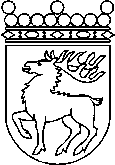 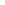 Ålands lagtingBUDGETMOTION nr   78/2020-2021BUDGETMOTION nr   78/2020-2021Lagtingsledamot DatumRainer Juslin2020-11-09Till Ålands lagtingTill Ålands lagtingTill Ålands lagtingTill Ålands lagtingTill Ålands lagting